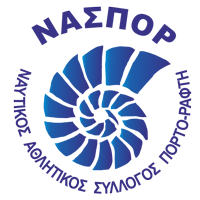 ΠΡΟΚΗΡΥΞΗ:ΙΣΤΙΟΠΛΟΪΚΟΥ ΑΓΩΝΑ ΑΝΟΙΚΤΗΣ ΘΑΛΑΣΣΑΣ«Κόλπο Ράφτη 2022» 2 Οκτωβρίου 2022Ο Ναυτικός Αθλητικός Σύλλογος Πόρτο Ράφτη (ΝΑΣΠΟΡ) προκηρύσσει για σκάφη ORCi, ORC Club και IRC, τον Ιστιοπλοϊκό Aγώνα Κόλπο Ράφτη 2022 στις 2 Οκτωβίου 2022.1. ΟΡΓΑΝΩΣΗ - ΤΟΠΟΣ ΔΙΕΞΑΓΩΓΗΣΟ ΝΑΣΠΟΡ προκηρύσσει τον αγώνα Κόλπο Ράφτη 2022. Ο αγώνας θα διεξαχθεί την Κυριακή 2 Οκτωβρίου 2022 στην περιοχή του Ευβοϊκού κόλπου.2. ΓΡΑΜΜΑΤΕΙΑΗ διεύθυνση της Γραμματείας και της Επιτροπής Αγώνα είναι: ΝΑΣΠΟΡ - Λιμάνι Αγίου Νικολάου, Πόρτο ΡάφτηΤηλ: 2299770269 - 6974487910Fax: 2299770269Email: secretary@naspor.grWebsite: www.naspor.gr3. ΚΑΝΟΝΙΣΜΟΙΟ αγώνας θα διεξαχθεί σύμφωνα με τους παρακάτω Κανονισμούς, όπως αυτοί ισχύουν τις ημερομηνίες διεξαγωγής του αγώνα :Οι Διεθνείς Κανόνες Ιστιοδρομιών RRS (Racing Rules of Sailing) της WORLD SAILING 2021-2024 Ο Ειδικός Κανονισμός ασφαλείας για αγώνες Ιστιοπλοΐας Ανοικτής Θαλάσσης της WORLD SAILING, OSR (Offshore Sailing Regulations) 2022-2023 όπως ισχύει σήμερα. Ο αγώνας κατατάσσεται στην κατηγορία 4 του παραπάνω κανονισμού. Τα σκάφη πρέπει να είναι εφοδιασμένα με συσκευή VHF με δυνατότητα επικοινωνίας εκτός των υποχρεωτικών και στα κανάλια επικοινωνίας τα 68,69,71 & 72.Κανονισμός Equipment Rules of Sailing (ERS) 2022 - 2023 της WORLD SAILINGΟι Διεθνείς Κανονισμοί International Measurement System (IMS) 2022 και ORC Rating System 2022 όπως ισχύουν σήμερα.Οι Ειδικές Διατάξεις της Εθνικής αρχής ΕΑΘ/Ε.Ι.Ο για το 2022 και οι σχετικές εγκύκλιοι και προσθήκες του 2022.Ο Διεθνής Κανονισμός Αποφυγής Συγκρούσεων στη Θάλασσα με όλες τις μέχρι τώρα τροποποιήσεις του. Ο Κανονισμός αυτός αντικαθιστά το Μέρος 2 των Διεθνών Κανονισμών Ιστιοδρομιών RRS της WORLD SAILING από την δύση μέχρι την ανατολή του ηλίου.Η παρούσα Προκήρυξη του Αγώνα, οι Οδηγίες Πλου που θα δοθούν στη συγκέντρωση Κυβερνητών και τυχόν τροποποιήσεις αυτών. Αν υπάρξει αντίφαση μεταξύ τους υπερισχύουν οι Οδηγίες Πλου.4. ΔΙΑΦΗΜΙΣΕΙΣ4.1 Ο αγώνας διεξάγεται σύμφωνα με τις προβλέψεις του Κανόνα Advertising Code της WORLD SAILING και ως εκ τούτου τα σκάφη που επιθυμούν να φέρουν ατομική διαφήμιση κατά την διάρκεια του αγώνα πρέπει να είναι σύμφωνα με τις απαιτήσεις του παραπάνω Κανόνα και επί πλέον με όσα ορίζει σχετικά η Εθνική τους Αρχή.4.2 Σκάφη που φέρουν ατομική διαφήμιση πρέπει να έχουν σχετική άδεια από την Εθνική Αρχή και να αναγράφονται στη σχετική λίστα στο επίσημο website της ΕΑΘ.4.3 Η εφαρμογή των διατάξεων του Κανόνα 20 της WORLD SAILING θα ισχύσει από την ανατολή του ηλίου την Κυριακή 2 Οκτωβρίου μέχρι την δύση του ηλίου την Κυριακή 2 Οκτωβρίου 20225. ΔΙΚΑΙΩΜΑ ΣΥΜΜΕΤΟΧΗΣ5.1 Στον Αγώνα γίνονται δεκτά σκάφη με έγκυρο πιστοποιητικό ισοζυγισμού ORC International, ORC Club, Non Spinnaker, Double Handed εφόσον αυτό έχει ημερομηνία έκδοσης 2022.6. ΔΗΛΩΣΕΙΣ ΣΥΜΜΕΤΟΧΗΣ6.1 Οι δηλώσεις συμμετοχής πρέπει να υποβληθούν μέσω email στην Γραμματεία του ΝΑΣΠΟΡ το αργότερο μέχρι την Πέμπτη 29 Σεπτεμβρίου 2022 και ώρα 19:00.6.2 Κάθε δήλωση θα συνοδεύεται από :• Αντίγραφο έγκυρου Πιστοποιητικού Ισοζυγισμού, έκδοσης 2022.• Αντίγραφο Ασφαλιστηρίου Συμβολαίου εν ισχύ το οποίο πρέπει να περιλαμβάνει κάλυψη ζημιών προς τρίτους κατά την διάρκεια ιστιοπλοϊκών αγώνων, ή αντίστοιχη βεβαίωση της Ασφαλιστικής Εταιρίας όπως προβλέπεται από τις διατάξεις Εθνικής Αρχής ΕΙΟ 2022.• Κατάσταση πληρώματος με υποχρεωτική αναγραφή των αριθμών αθλητικής ταυτότητας.• Αντίγραφο αδείας της Εθνικής Αρχής εφόσον φέρουν διαφήμιση.• Αριθμό ενός κινητού τηλεφώνου (να υποστηρίζει VIBER) το οποίο θα ευρίσκεται επί του σκάφους κατά την διάρκεια του αγώνα και θα επιτρέπει την επικοινωνία με την Επιτροπή Αγώνα.6.3 Δηλώσεις συμμετοχής που δεν είναι σύμφωνες με τις ανωτέρω προϋποθέσεις δεν θα γίνονται δεκτές. Η Οργανωτική επιτροπή διατηρεί το δικαίωμα να δεχτεί δηλώσεις και μετά τη λήξη του χρονικού ορίου υποβολής τους.7. ΑΓΩΝΕΣΠέμπτη 29 Σεπτεμβρίου 2022, ώρα 19:00 : Λήξη χρονικού ορίου υποβολής δηλώσεων συμμετοχής. Πέμπτη 29 Σεπτεμβρίου 2022, ώρα 20:00 : Ανάρτηση Οδηγιών Πλου και Φύλλων Έναρξης στον Ηλεκτρονικό Πίνακα Ανακοινώσεων.Κυριακή 2 Οκτωβίου 2022, ώρα 11:00 : Περίπλους περίπλους των νήσων Ραφτοπούλα, Ράφτης, Κορώνη και Πράσο και αφήνονται όλα στα δεξιά.  Εκκίνηση από τον κόλπο του Πόρτο Ράφτη, απόσταση 12 Ν.Μ. Κυριακή 2 Οκτωβρίου 2022, ώρα 20:00 : Εκδίκαση τυχόν ενστάσεων & αιτήσεων αποκατάστασης8. ΔΙΑΧΩΡΙΣΜΟΣ ΚΛΑΣΕΩΝ/KATHΓΟΡΙΩΝ8.1 Τα σκάφη θα αγωνιστούν σε μια ενιαία κλάση ORC.8.2 Για να θεωρηθεί έγκυρη η κλάση, απαιτείται η εκκίνηση τουλάχιστον 3 (τριών) σκαφών.8.3 Στην περίπτωση που σε μια ιστιοδρομία συσταθεί κλάση/κατηγορία για σκάφη χωρίς μπαλόνι (non-spinnaker), τα σκάφη που θα εγγραφούν στον αγώνα με πιστοποιητικό αυτού του τύπου εντάσσονται στην κατηγορία αυτή υποχρεωτικά.9. ΣΥΣΤΗΜΑ ΔΙΟΡΘΩΣΗΣ ΧΡΟΝΟΥ9.1 Θα εφαρμοστεί το σύστημα διόρθωσης Time on Time με χρήση του συντελεστή GPH.9.2 Το χρονικό όριο τερματισμών για τα σκάφη ORC καθορίζεται σύμφωνα με τον τύπο (GPH x 2 x Απόσταση).10. ΣΥΣΤΗΜΑ ΒΑΘΜΟΛΟΓΙΑΣ10.1 Θα εφαρμοστεί το σύστημα χαμηλής βαθμολογίας , σύμφωνα με τον κανόνα Α4 του παραρτήματος Α, του διεθνούς κανονισμού ιστιοδρομιών Racing Rules of Sailing (RRS) 2021-2024 της WORLD SAILING10.2 Ο συντελεστής βαρύτητας για όλες τις ιστιοδρομίες είναι 1.00.10.3 Οι νικητές του “ Κόλπο Ράφτη 2022” θα αναδειχθούν με την άθροιση των βαθμολογιών των δύο ιστιοδρομιών. Τυχόν ισοβαθμίες θα επιλύονται σύμφωνα με τον κανόνα 8 του παραρτήματος Α των RRS.10.4 Ο αγώνας είναι έγκυρος αν διεξαχθεί τουλάχιστον μία ιστιοδρομία.11. ΟΔΗΓΙΕΣ ΠΛΟΥΟι Οδηγίες Πλου θα αναρτηθούν στον ΗΛΕΚΤΡΟΝΙΚΟ ΠΙΝΑΚΑ ΑΝΑΚΟΙΝΩΣΕΩΝ στην ιστοσελίδα του ομίλου και στο https://www.racingrulesofsailing.org/documents/4907/event?name=202212. ΕΛΕΓΧΟΙ & ΕΠΙΘΕΩΡΗΣΕΙΣ12.1 Θα γίνουν έλεγχοι καταμέτρησης και επιθεωρήσεις των συμμετεχόντων σκαφών σύμφωνα με τις ισχύουσες διατάξεις της ΕΑΘ/ΕΙΟ.12.2 Η Τεχνική Επιτροπή διατηρεί το δικαίωμα ελέγχου σκαφών απροειδοποίητα. Τα σκάφη οφείλουν να είναι σύμφωνα με τους κανονισμούς και σε κατάσταση αγώνα καθ’ όλη τη διάρκεια της διοργάνωσης.12.3 Στη διάθεση της ελεγκτών/επιθεωρητών πρέπει να υπάρχει σε κάθε σκάφος αντίγραφο του πιστοποιητικού ισοζυγισμού μαζί με το measurement inventory όπου απαιτείται.12.4 Όλα τα πανιά που θα φέρουν τα σκάφη των κλάσεων ORC εκτός των πανιών θυέλλης πρέπει να είναι καταμετρημένα και να φέρουν έγκυρη σφραγίδα καταμέτρησης IMS.13. ΚΑΤΑΣΤΑΣΗ ΠΛΗΡΩΜΑΤΟΣ 13.1 Ο εντεταλμένος εκπρόσωπος κάθε συμμετέχοντος σκάφους οφείλει να καταθέσει γραπτή κατάσταση με τα ονόματα όλων των επιβαινόντων, σε ειδικό έντυπο που διατίθεται από τη Γραμματεία η είναι ανηρτημένο στο site μαζί με τη δήλωση συμμετοχής, 13.2 Για λόγους ασφάλειας και ευθύνης τόσο του εντεταλμένου εκπρόσωπου του σκάφους όσο και της Επιτροπής Αγώνα, η διαπίστωση λανθασμένης ή ελλιπούς κατάστασης πληρώματος μπορεί να επιφέρει ακύρωση του σκάφους στη συγκεκριμένη ιστιοδρομία. 13.3 Αλλαγές στη σύνθεση των πληρωμάτων επιτρέπεται μόνο μετά από γραπτή ενημέρωση της Επιτροπής Αγώνα, σε ειδικό έντυπο που διατίθεται από τη γραμματεία το αργότερο μία ώρα πριν από την εκκίνηση κάθε ιστιοδρομίας.14. ΕΥΘΥΝΗ14.1 Όλοι οι συμμετέχοντες στον αγώνα αποδέχονται ότι διέπονται από τους Κανονισμούς και Κανόνες που αναφέρονται ανωτέρω στην παράγραφο 3 . Όλοι οι συμμετέχοντες αγωνίζονται στον αγώνα αποκλειστικά με δική τους ευθύνη.14.2 Ο ΝΑΣΠΟΡ, η Οργανωτική Επιτροπή, η Επιτροπή Ενστάσεων, η Επιτροπή Αγώνα, η Επιτροπή Καταμετρήσεων, οι Ελεγκτές/Επιθεωρητές και οποιοδήποτε άλλο πρόσωπο ή σώμα που αναμιγνύονται στην οργάνωση ή διεξαγωγή του αγώνα δε φέρουν καμία ευθύνη για υλικές ζημιές ή σωματικές βλάβες, τραυματισμό ή θάνατο ή ότι άλλο ήθελε συμβεί στους αγωνιζόμενους ή στα σκάφη τους, πριν, κατά την διάρκεια ή μετά τον αγώνα που αναφέρεται σε αυτή την Προκήρυξη. Εφιστάται η προσοχή στο θεμελιώδη Κανόνα 4 «Απόφαση για τη συμμετοχή σε ιστιοδρομία» του Μέρους 1 των RRS, που ορίζει: «Ένα σκάφος είναι αποκλειστικά υπεύθυνο για να αποφασίσει εάν θα εκκινήσει ή εάν θα συνεχίσει έναν αγώνα».14.3 Όλα τα συμμετέχοντα σκάφη οφείλουν να έχουν έγκυρη ασφαλιστική κάλυψη αστικής ευθύνης έναντι τρίτων περιλαμβάνουσα την συμμετοχή σε αγώνες σύμφωνα με την σχετική οδηγία της ΕΑΘ/ΕΙΟ.14.4 Κατά την διάρκεια του αγώνα είναι υποχρεωτική η λειτουργία του VHF στα κανάλια που αναφέρονται ανωτέρω στο άρθρο 3.15. ΔΙΚΑΙΩΜΑΤΑ ΧΡΗΣΗΣΟ ΝΑΣΠΟΡ διατηρεί το δικαίωμα να χρησιμοποιεί οπτικό υλικό από τον αγώνα «Κόλπο Ράφτη 2022» κατά την κρίση του χωρίς καμία απαίτηση εκ μέρους των συμμετεχόντων.16. ΕΠΑΘΛΑΘα απονεμηθούν έπαθλα στους νικητές των επιμέρους ιστιοδρομιών καθώς και έπαθλο στον νικητή overall.17. ΑΠΟΝΟΜΗ ΕΠΑΘΛΩΝΗ απονομή επάθλων θα πραγματοποιηθεί σε χρόνο και τόπο που θα ανακοινωθεί.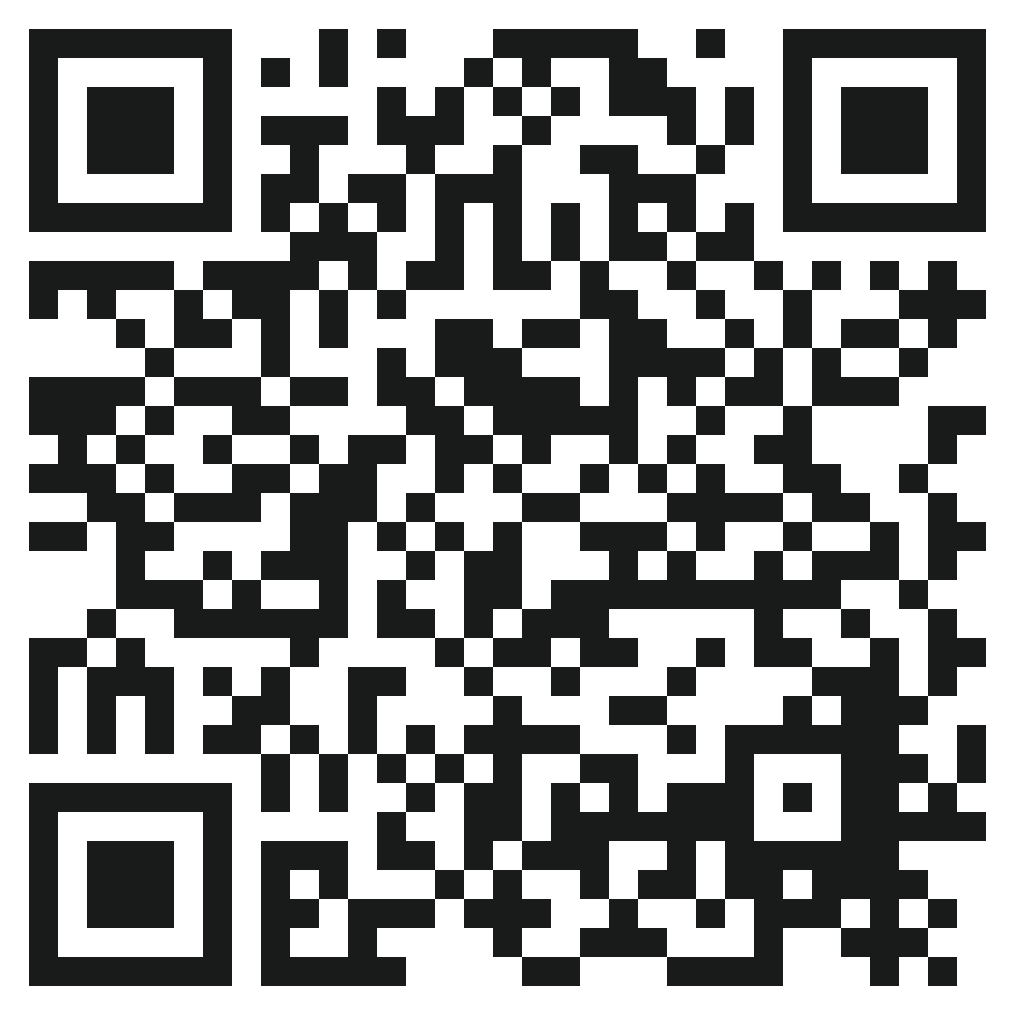 Η ΟΡΓΑΝΩΤΙΚΗ ΕΠΙΤΡΟΠΗ